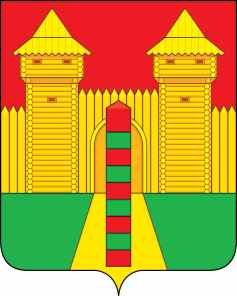 АДМИНИСТРАЦИЯ  МУНИЦИПАЛЬНОГО  ОБРАЗОВАНИЯ«ШУМЯЧСКИЙ  РАЙОН» СМОЛЕНСКОЙ  ОБЛАСТИРАСПОРЯЖЕНИЕот 10.08.2021г.  № 298-р         п. Шумячи В соответствии со статьями 125, 1151 Гражданского кодекса Российской Федерации, Федеральным законом от 06.10.2003 № 131-ФЗ «Об общих принципах организации местного самоуправления в Российской Федерации», Уставом Шумячского городского поселения1. Внести в Совет депутатов Шумячского городского поселения проекта решения «Об утверждении Положения о порядке принятия, учета и оформления в муниципальную собственность Шумячского городского поселения выморочного имущества».2. Назначить начальника Отдела городского хозяйства Администрации муниципального образования «Шумячский район» Смоленской области Павлюченкову Л.А. официальным представителем при рассмотрении Советом депутатов Шумячского городского поселения проекта решения «Об утверждении Положения о порядке принятия, учета и оформления в муниципальную собственность Шумячского городского поселения выморочного имущества».Глава муниципального образования «Шумячский район» Смоленской области                                       А.Н. ВасильевРоссийская ФедерацияСмоленская областьШумячский районСовет депутатов Шумячского городского поселенияРЕШЕНИЕот _______2021 г. № __В соответствии со статьями 125, 1151 Гражданского кодекса Российской Федерации, Федеральным законом от 06.10.2003 № 131-ФЗ «Об общих принципах организации местного самоуправления в Российской Федерации», Уставом Шумячского городского поселения, Совет депутатов Шумячского городского поселения РЕШИЛ:1. Утвердить прилагаемое Положение о порядке принятия, учета и оформления в муниципальную собственность Шумячского городского поселения выморочного имущества. 2. Опубликовать настоящее решение в газете "За урожай".3. Настоящее решение вступает в силу со дня его принятия.ПРИЛОЖЕНИЕ
О порядке принятия, учета и оформления выморочного имущества в муниципальную собственность Шумячского городского поселения1. Настоящее Положение разработано в целях установления порядка принятия, учета и оформления выморочных жилых помещений, земельных участков, а также расположенных на них зданий, сооружений, иных объектов недвижимого имущества, доли в праве общей долевой собственности на указанные объекты недвижимого имущества, переходящих в порядке наследования по закону в муниципальную собственность Шумячского городского поселения, на основании статьи 1151 Гражданского кодекса Российской Федерации, Федерального закона от 06.10.2003 № 131-ФЗ «Об общих принципах организации местного самоуправления в Российской Федерации», Федерального закона от 13.07.2015 № 218-ФЗ «О государственной регистрации недвижимости», Устава Шумячского городского поселения.2. Положение определяет порядок своевременного выявления и принятия в муниципальную собственность следующего выморочного имущества, находящегося на территории Шумячского городского поселения:- жилые помещения, в том числе квартиры, жилые дома (части жилых домов);- земельные участки, а также расположенные на них здания, сооружения, иные объекты недвижимого имущества;- доля в праве общей долевой собственности на указанные в абзацах втором и третьем настоящего пункта объекты недвижимого имущества.3. К жилым помещениям, земельным участкам, а также расположенным на них зданиям, сооружениям и иным объектам недвижимого имущества, переходящим в порядке наследования по закону в собственность муниципального образования (далее – выморочное имущество), относятся жилые помещения, земельные участки, а также расположенные на них здания, сооружения, иные объекты недвижимого имущества, доли в праве на них, принадлежащие гражданам на праве собственности и освобождающиеся после их смерти при отсутствии у умершего гражданина наследника как по закону, так и по завещанию, либо если никто из наследников не имеет права наследовать или все наследники отстранены от наследования, либо никто из наследников не принял наследства, либо все наследники отказались от наследства и при этом никто из них не указал, что отказывается в пользу другого наследника.
При наследовании выморочного имущества отказ от наследства не допускается (статья 1157 ГК РФ).4. Выявление выморочного имущества осуществляется специалистами Администрации муниципального образования «Шумячский район» Смоленской области (далее–Администрация).Организации, осуществляющие обслуживание и эксплуатацию жилищного фонда, управляющие компаниями, иные организации и физические лица могут информировать Администрацию о фактах выявления выморочного имущества.5. В случае выявления факта смерти гражданина, имевшего на праве собственности жилое помещение, земельный участок, долю в праве на них, находящиеся на территории Шумячского городского поселения, при отсутствии у умершего гражданина наследников, информация о выявлении выморочного имущества направляется в Администрацию в письменном виде.6. При обнаружении выморочного имущества или поступления указанной в п.5 настоящего Положения информации Администрация в течение 30 календарных дней со дня получения данных сведений направляет запросы в соответствующие органы и организации о выдаче следующих документов:а) свидетельства о смерти, выданного органами ЗАГС;б) правоустанавливающих и (или) правоподтверждающих документов о праве собственности умершего гражданина на земельный участок, а также расположенные на нем здания, сооружения, иные объекты недвижимого имущества (доли в них);в) выписки из Единого государственного реестра прав на недвижимое имущество и сделок с ним, удостоверяющей внесение в Реестр записи о праве собственности умершего гражданина на земельный участок, а также расположенные на нем здания, сооружения, иные объекты недвижимого имущества (доли в них);г) кадастрового и технического паспорта на земельный участок, а также расположенные на нем здания, сооружения, иные объекты недвижимого имущества (доли в них);д) справки нотариуса по месту нахождения земельного участка, а также расположенных на нем зданий, сооружений, иных объектов недвижимого имущества (долей в них) о наличии или отсутствии открытых наследственных дел.7. Администрация принимает меры по установлению наследников на указанное имущество путем размещения в местах обнародования, а также на официальном сайте органов местного самоуправления муниципального образования «Шумячский район» Смоленской области в информационно-телекоммуникационной сети «Интернет» объявления о необходимости явки лица, считающим себя наследником или имеющим на него права, в течение 30 календарных дней со дня размещения объявления, с предупреждением о том, что в случае неявки вызываемого лица в отношении указанного объекта будут приняты меры по обращению его в муниципальную собственность.8. После получения указанных в п.6 настоящего Положения документов, Администрация направляет их нотариусу по месту открытия наследства для оформления свидетельства о праве на наследство по закону по истечении 6-месячного срока со дня смерти собственника жилого помещения, земельного участка, а также расположенных на нем зданий, сооружений и иных объектов недвижимого имущества (долей в них).9. Исходя из особенностей конкретного наследственного дела, перечень документов, при необходимости, обусловленной федеральным законодательством, корректируется нотариусом.10. В случае отказа в выдаче свидетельства о праве на наследство, по причине отсутствия необходимой информации, Администрация в течение 30 календарных дней после поступления информации об отказе обращается с иском в суд о признании имущества выморочным и признании права муниципальной собственности на это имущество.11. Администрация в течение 15 календарных дней с даты получения свидетельства о праве на наследство или вступления в законную силу решения суда о признании права муниципальной собственности Шумячского городского поселения выморочное имущество:- готовит проект постановления Администрации о приеме в муниципальную собственность Шумячского городского поселения выморочного имущества;- обращается в орган, осуществляющий государственную регистрацию прав на недвижимое имущество и сделок с ним, для регистрации права муниципальной собственности Шумячского городского поселения на выморочное имущество.12. Сведения по земельным участкам, а также расположенным на них зданиям, сооружениям, иным объектам недвижимого имущества (долям в них), являющимися выморочными, право собственности на которое зарегистрировано за муниципальным образованием Шумячское городское поселение, вносятся в состав муниципальной казны Шумячского гродского поселения.13. Администрация обеспечивает включение указанного объекта недвижимого имущества в реестр муниципальной собственности.14. Финансирование расходов на выявление и оформление выморочного имущества в муниципальную собственность осуществляется за счет средств бюджета Шумячского городского поселения.15. Дальнейшее использование выморочного имущества осуществляется в соответствии с действующим законодательством.О внесении в Совет депутатов Шумячского городского поселения проекта решения «Об утверждении Положения о порядке принятия, учета и оформления в муниципальную собственность Шумячского городского поселения выморочного имущества» Об утверждении Положения о порядке принятия, учета и оформления в муниципальную собственность Шумячского городского поселения выморочного имуществаГлава муниципального образованияШумячское городское поселениеГлава муниципального образованияШумячское городское поселениеН.М. КазаковаПриложениек решению Совета депутатов Шумячского городского поселенияот «____»__________2021г.№____Отп.1 экз. – в дело Исп: Начальник Отдела городского хозяйстваЛ.А. Павлюченкова_______________Тел. 4-71-8609.08.2021 г.Отп.1 экз. – в дело Исп: Начальник Отдела городского хозяйстваЛ.А. Павлюченкова_______________Тел. 4-71-8609.08.2021 г.Разослать: Отделу гор/хоз-ва (на бумаж. носителе), Совет депутатов ШГП, прокурору, АдминистрацииРазослать: Отделу гор/хоз-ва (на бумаж. носителе), Совет депутатов ШГП, прокурору, АдминистрацииВИЗЫ:К.Е. Буфистов _________________________И.В. Кулешова ________________________К.Е. Буфистов _________________________И.В. Кулешова ________________________ «______» ___________ 2021г.«______»____________2021г.